            В соответствии с Налоговым кодексом Российской Федерации от 05.08.2000 N 117-ФЗ, Федеральным законом от 06.10.2003 N 131-ФЗ "Об общих принципах организации местного самоуправления в Российской Федерации", в целях регулирования налоговых правоотношений Собрание депутатов  Трехбалтаевского  сельского поселения Шемуршинского района Чувашской Республики  РЕШИЛО:           1. Внести  в решение Собрания депутатов Трехбалтаевского сельского поселения от  07.10.2019 года №2 «Об утверждении Положения о вопросах  налогового регулирования в Бичурга-Баишевском сельском поселении Шемуршинского района Чувашской Республики, отнесенных законодательством Российской Федерации и Чувашской Республики о налогах и сборах к ведению органов местного самоуправления,   (с изменениями, внесенными решениями Собрания депутатов Трехбалтаевского сельского поселения от 05.12.2019 №7, от 28.07.2020 г. № 2) , (далее- Положение) следующие изменения:	статью  22  Положения дополнить абзацем  следующего содержания:	« Для организаций – участников специальных инвестиционных контрактов (СПИК)  на весь срок действия контракта ставка земельного налога устанавливается в размере 0,1 процента  от кадастровой стоимости земельного участка, используемого для реализации инвестиционного проекта на территории Трехбалтаевского сельского поселения».2. Настоящее решение вступает в силу после его  официального опубликования.Председатель Собрания депутатов Трехбалтаевскогосельского поселения Шемуршинскогорайона Чувашской Республики                                                                  Р.П.СеврюгинГлава Трехбалтаевского сельского поселения Шемуршинского района Чувашской Республики                                    Ф.Ф.Рахматуллов                                                                                                                    ЧЁВАШ РЕСПУБЛИКИШЁМЁРШЁ РАЙОН,ЧУВАШСКАЯ РЕСПУБЛИКА ШЕМУРШИНСКИЙ РАЙОН ПЁЛТИЕЛЯЛ ПОСЕЛЕНИЙ,Н ДЕПУТАТСЕН ПУХЁВ, ЙЫШЁНУ  15        04       2021     № 2Пёлтиел ял.СОБРАНИЕ ДЕПУТАТОВ ТРЕХБАЛТАЕВСКОГО СЕЛЬСКОГО  ПОСЕЛЕНИЯ                 РЕШЕНИЕ          15         04      2021     № 2                                           село ТрехбалтаевоО внесении изменений  в решение Собрания депутатов Трехбалтаевского сельского поселения от  07.10.2019 года №2 «Об утверждении Положения о вопросах  налогового регулирования в Трехбалтаевском сельском поселении Шемуршинского района Чувашской Республики, отнесенных законодательством Российской Федерации и Чувашской Республики о налогах и сборах к ведению органов местного самоуправления»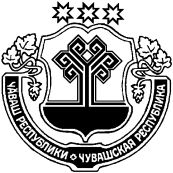 